Company NameCompany NameCompany NameINVOICEINVOICE123 Street Address, City, State, Zip/Post123 Street Address, City, State, Zip/Post123 Street Address, City, State, Zip/Post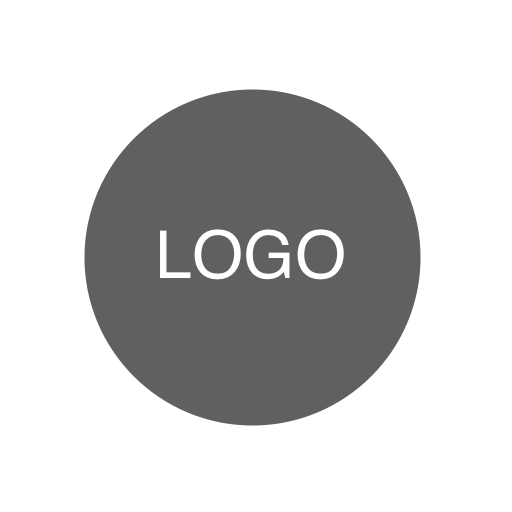 Website, Email AddressWebsite, Email AddressWebsite, Email AddressPhone NumberPhone NumberPhone NumberBILL TOSHIP TOInvoice No:#INV0000Contact NameName / DeptInvoice Date:11/11/11Client Company NameClient Company NameDue Date:12/12/12AddressAddressPhone, EmailPhoneDESCRIPTIONDESCRIPTIONQTYUNIT PRICETOTAL0.000.000.000.000.000.000.000.000.00SUBTOTAL0.00Thank you for your business!Thank you for your business!DISCOUNT0.00Thank you for your business!Thank you for your business!SUBTOTAL LESS DISCOUNT0.00Thank you for your business!Thank you for your business!TAX RATE0.00%Thank you for your business!Thank you for your business!TOTAL TAX0.00Thank you for your business!Thank you for your business!SHIPPING/HANDLING0.00Balance Due$ -Terms & Instructions<Add payment instructions here, e.g: bank, paypal...><Add payment instructions here, e.g: bank, paypal...><Add payment instructions here, e.g: bank, paypal...><Add payment instructions here, e.g: bank, paypal...><Add payment instructions here, e.g: bank, paypal...><Add terms here, e.g: warranty, returns policy...><Add terms here, e.g: warranty, returns policy...><Add terms here, e.g: warranty, returns policy...><Add terms here, e.g: warranty, returns policy...><Add terms here, e.g: warranty, returns policy...>